Свердловская областьГЛАВА ВОЛЧАНСКОГО ГОРОДСКОГО ОКРУГАпостановление07.07.2020  г.                                                    		                                                                   № 266г. ВолчанскО внесении изменений в План организации и проведения ярмарок на территории Волчанского городского округа в 2020  годуРуководствуясь Постановлением Правительства Свердловской области от 07.12.2017 года № 908-ПП «Об утверждении Порядка организации ярмарок на территории Свердловской области и продажи товаров (выполнения работ, оказания услуг) на них», в целях принятия дополнительных мер по защите населения от новой коронавирусной инфекции (2019-nCoV),ПОСТАНОВЛЯЮ:Внести в План организации и проведения ярмарок на территории Волчанского городского округа в 2020 году, утвержденный постановлением главы Волчанского городского округа от 23.12.2019 года № 526 «Об утверждении Плана организации и проведения ярмарок на территории Волчанского городского округа в 2020 году» (с изменениями от 29.04.2020 года № 179, от 23.06.2020 года № 253) следующие изменения:в строке 11: слова «16 июля 2020 года» заменить словами «15 июля 2020 года»;в строке 12: слова «17 июля 2020 года» заменить словами «16 июля 2020 года»;слова «пр. Комсомольский, участок между ул. Пионерская и ул. Краснотурьинская» заменить словами «участок по адресу Пионерская, 10»Опубликовать настоящее постановление в информационном бюллетене «Муниципальный Вестник» и разместить на официальном сайте Волчанского городского округа в сети «Интернет» http://volchansk-adm.ru/.Контроль  исполнения настоящего постановления возложить на заместителя главы администрации Волчанского городского округа по социальным вопросам Бородулину И.В.Глава городского округа                                                                        А.В. Вервейн 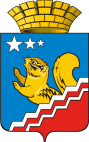 